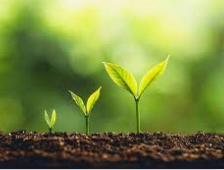 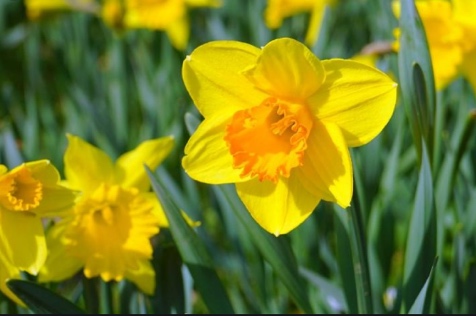 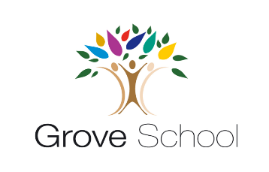 Year 1 Holiday ProjectSpring 2021Our topic for the next half term is Plant Detectives!It is a very exciting topic all about how to grow plants and how to keep plants healthy.For this holiday project you have a choice of what you can do. Your options are:Write a set of instructions for how to grow a plant. Plant your own seed at home and watch it grow. Keep a diary of what changes throughout the holidays. Go on a plant hunt in your local park. Take pictures and draw all the different plants you can see. Look out for daffodils, tulips and bluebells. 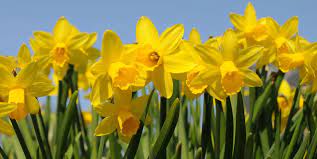 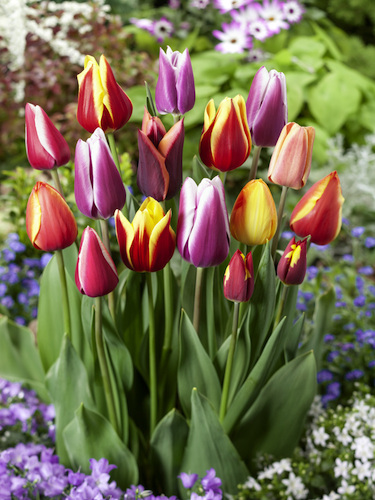 Please return your work on Monday 19th April 2021